Приложение.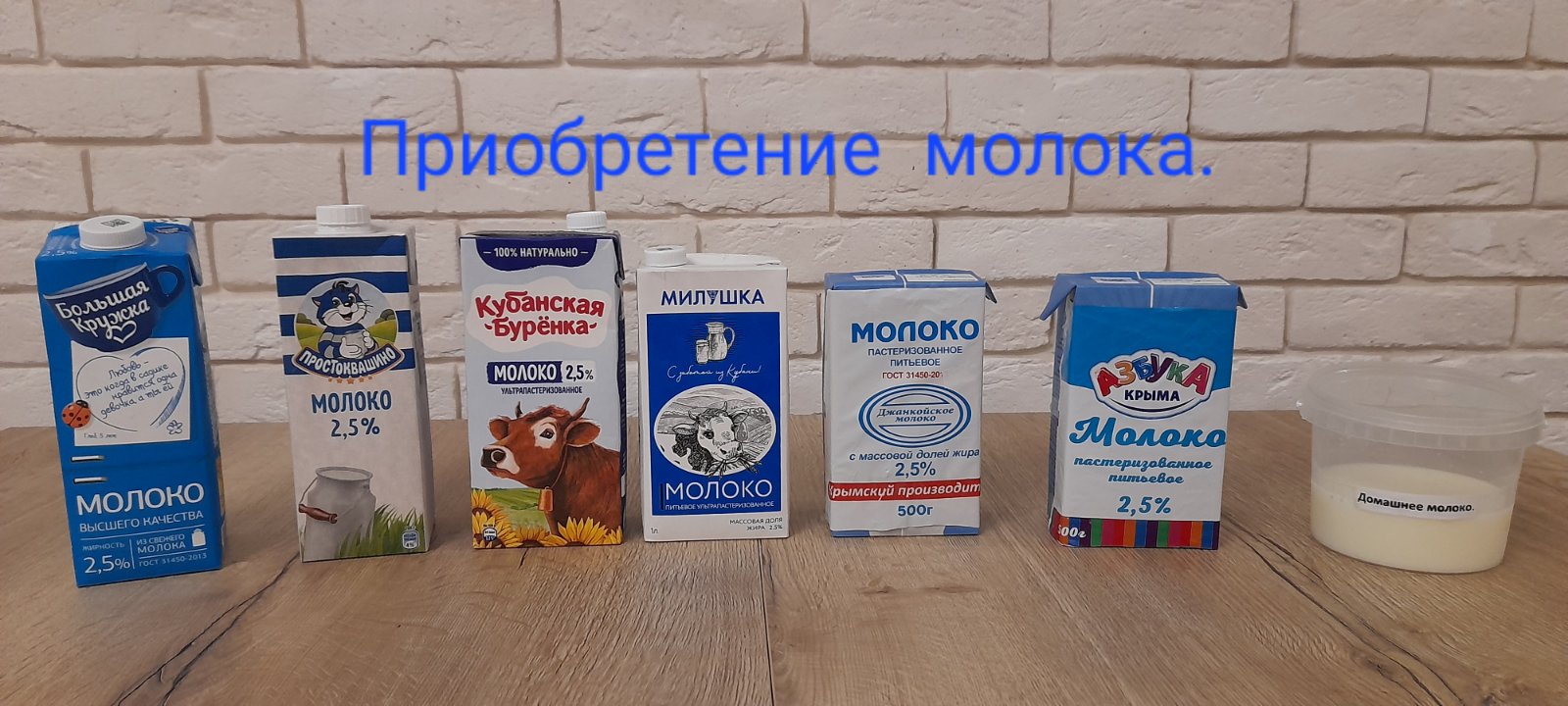 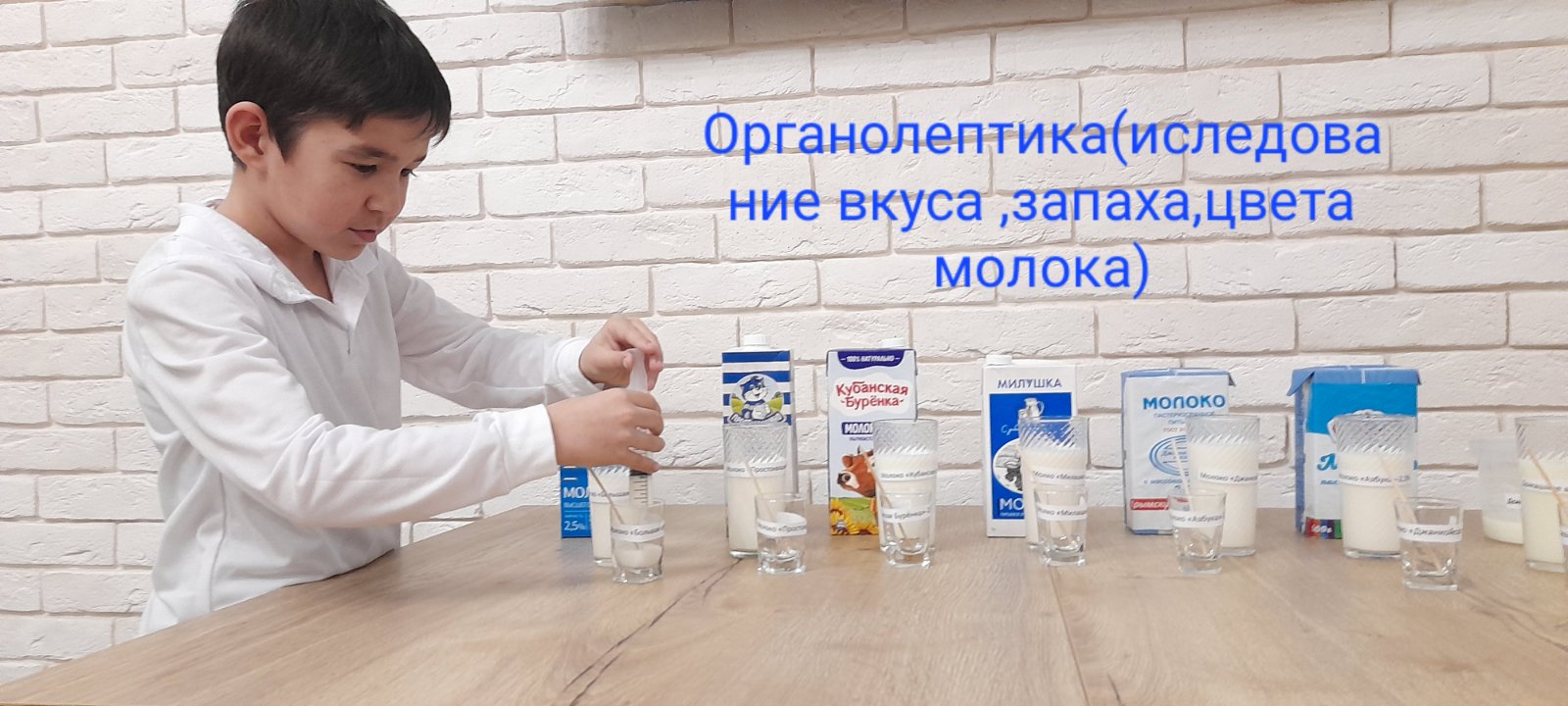 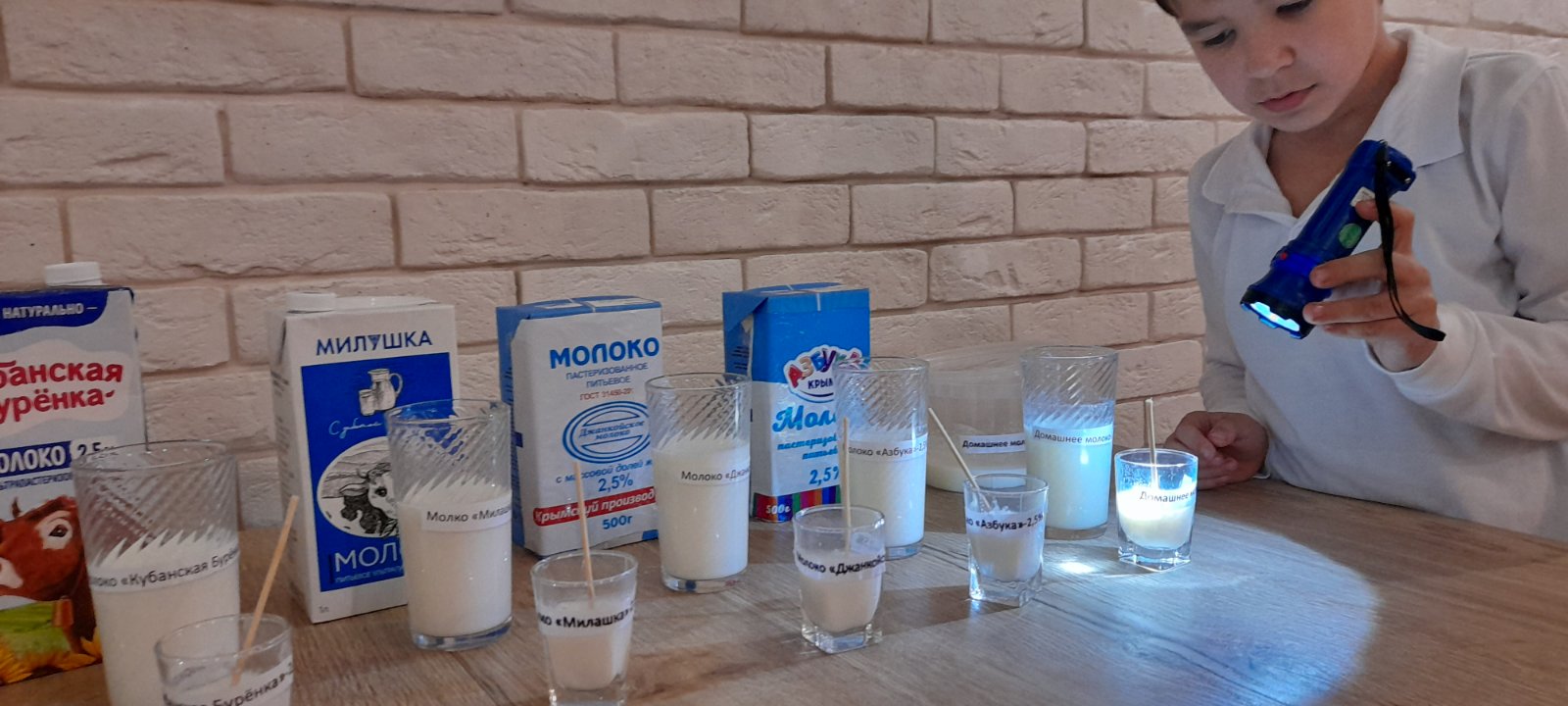 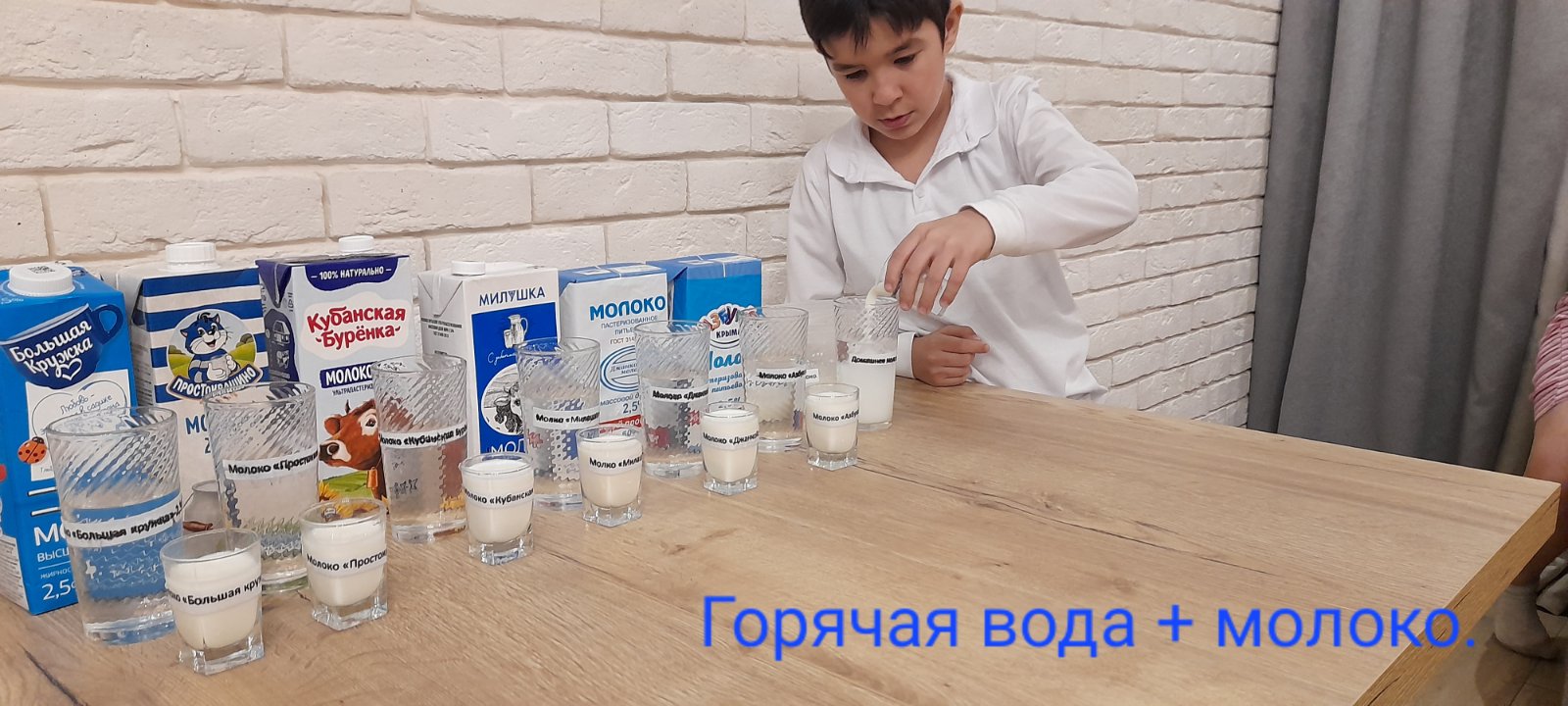 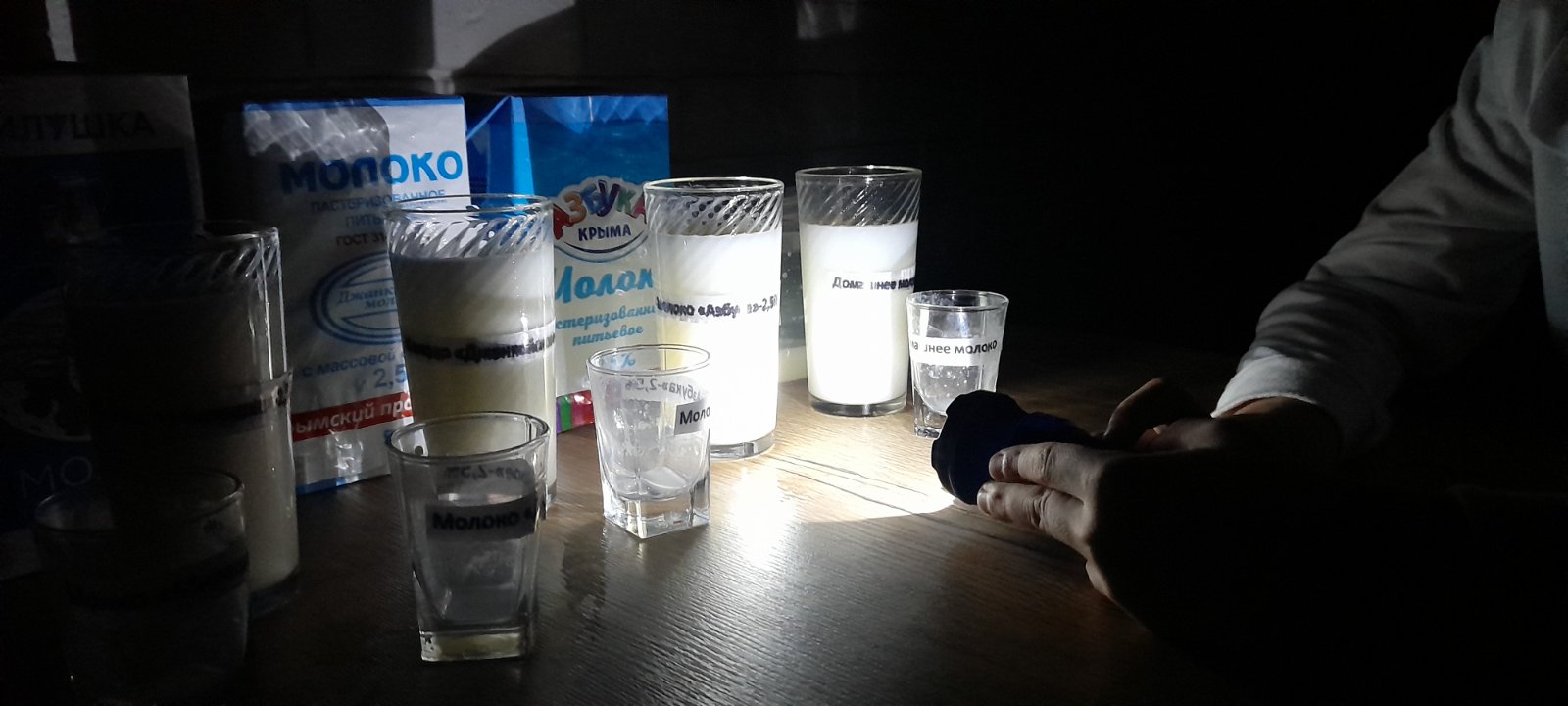 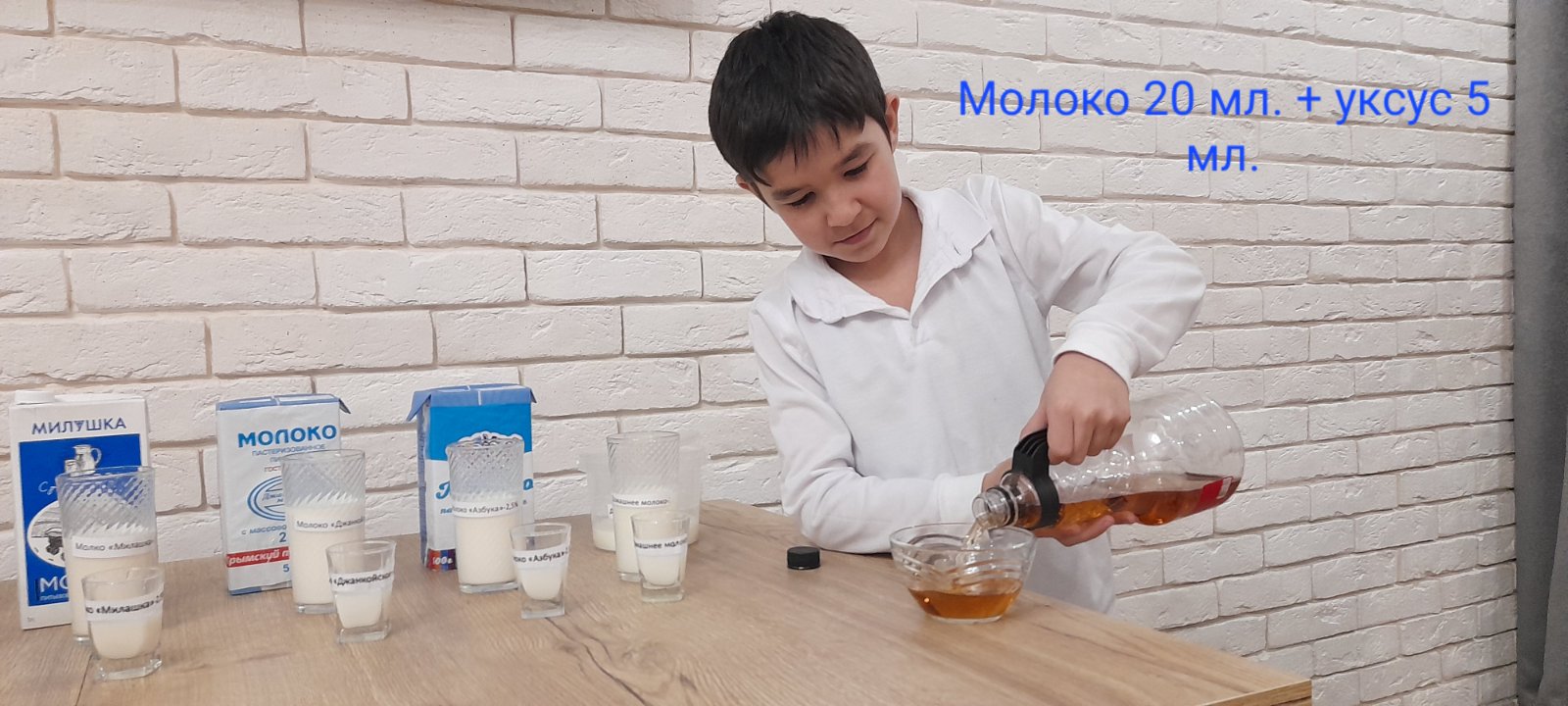 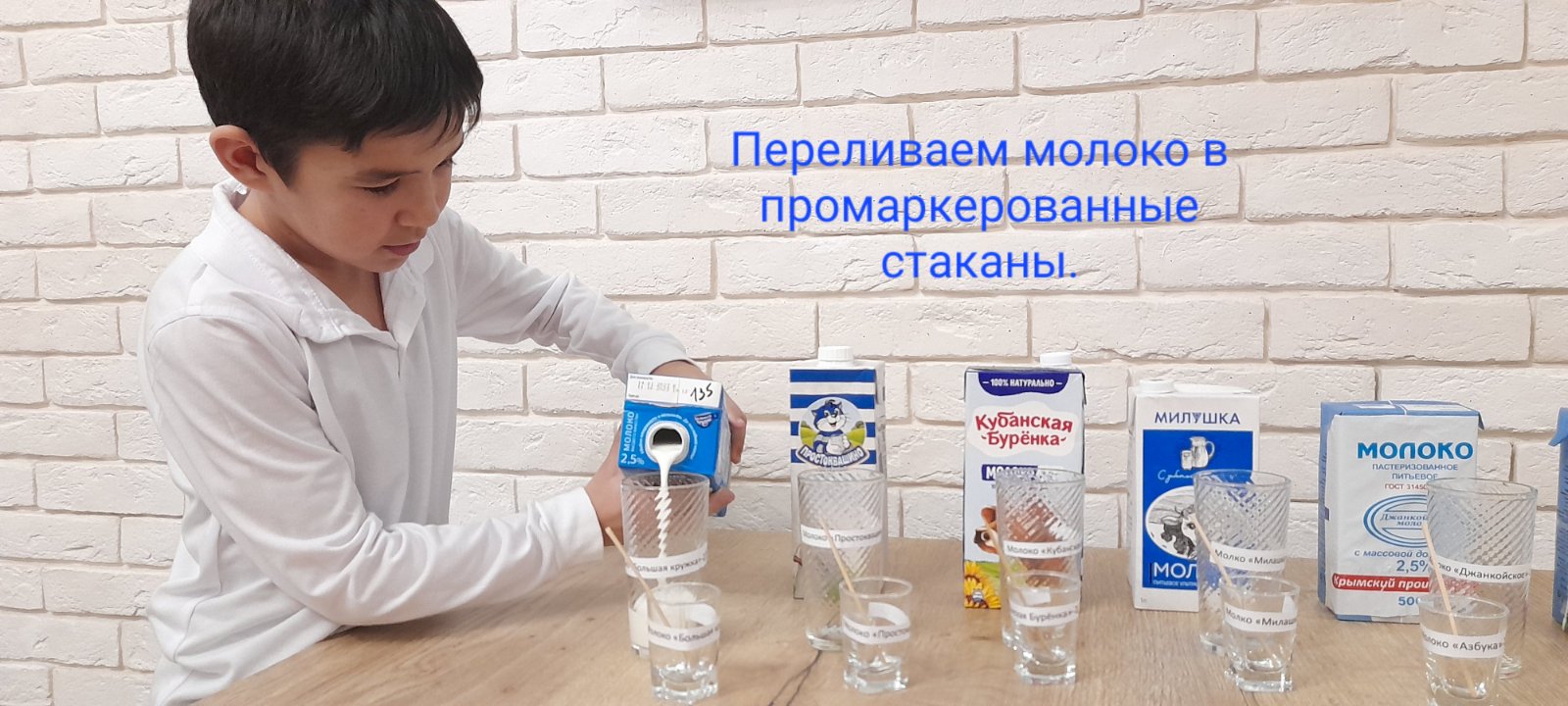 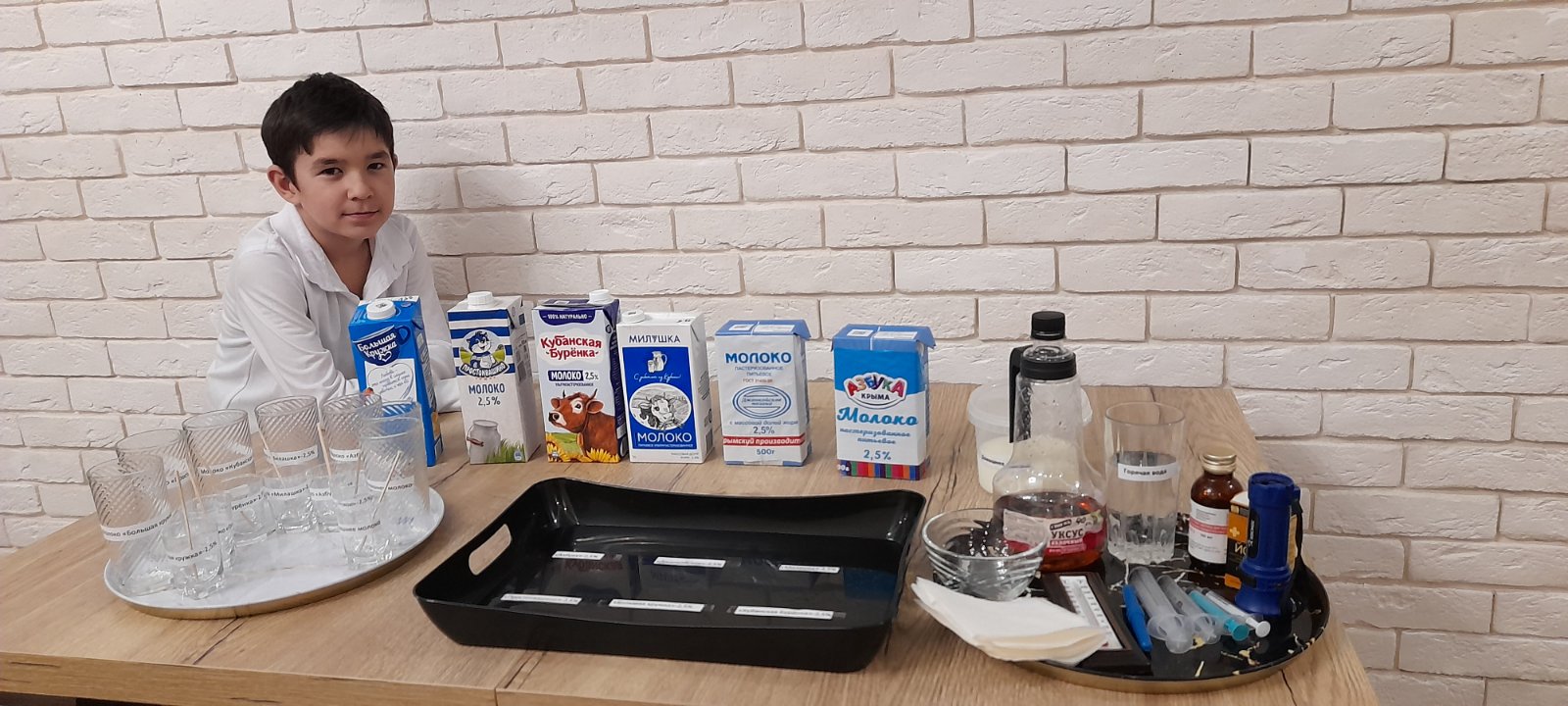 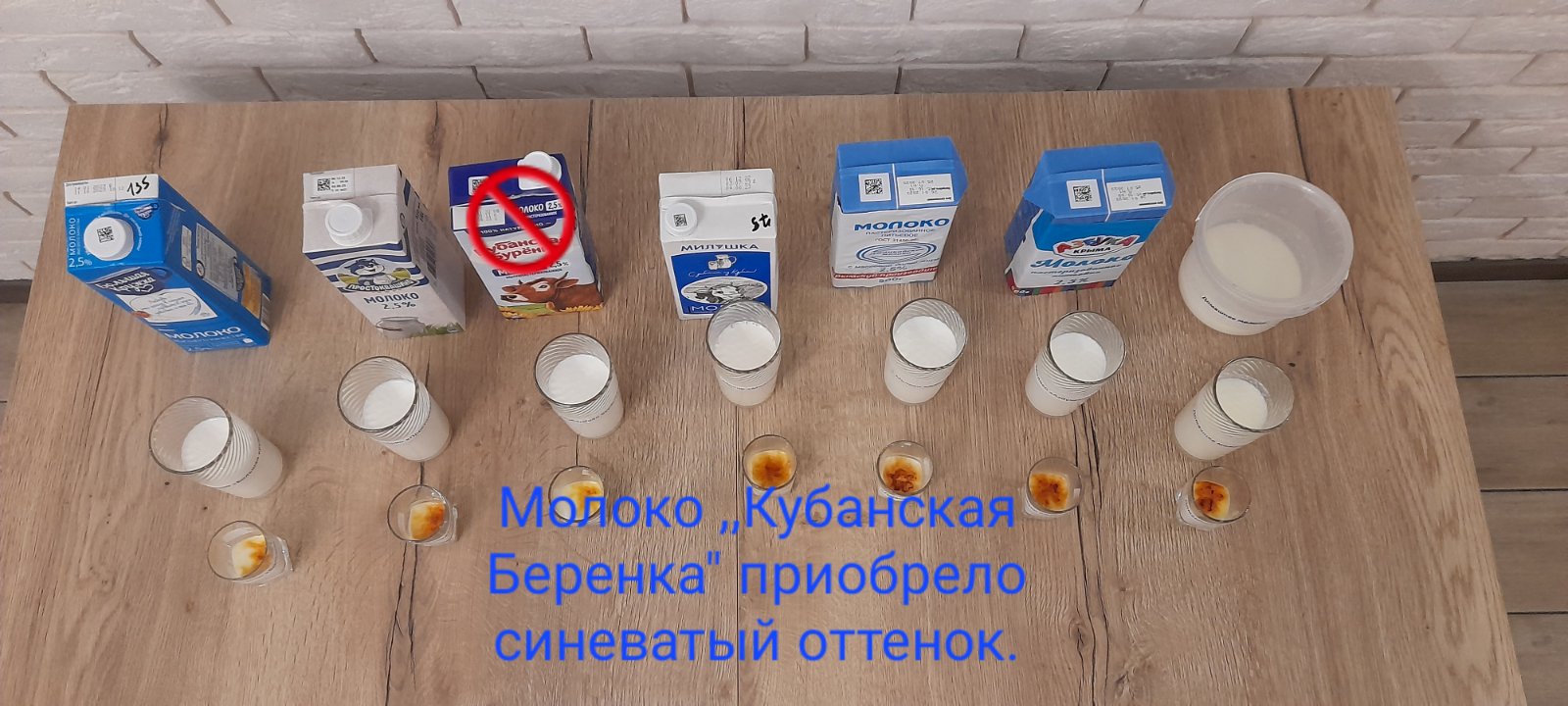 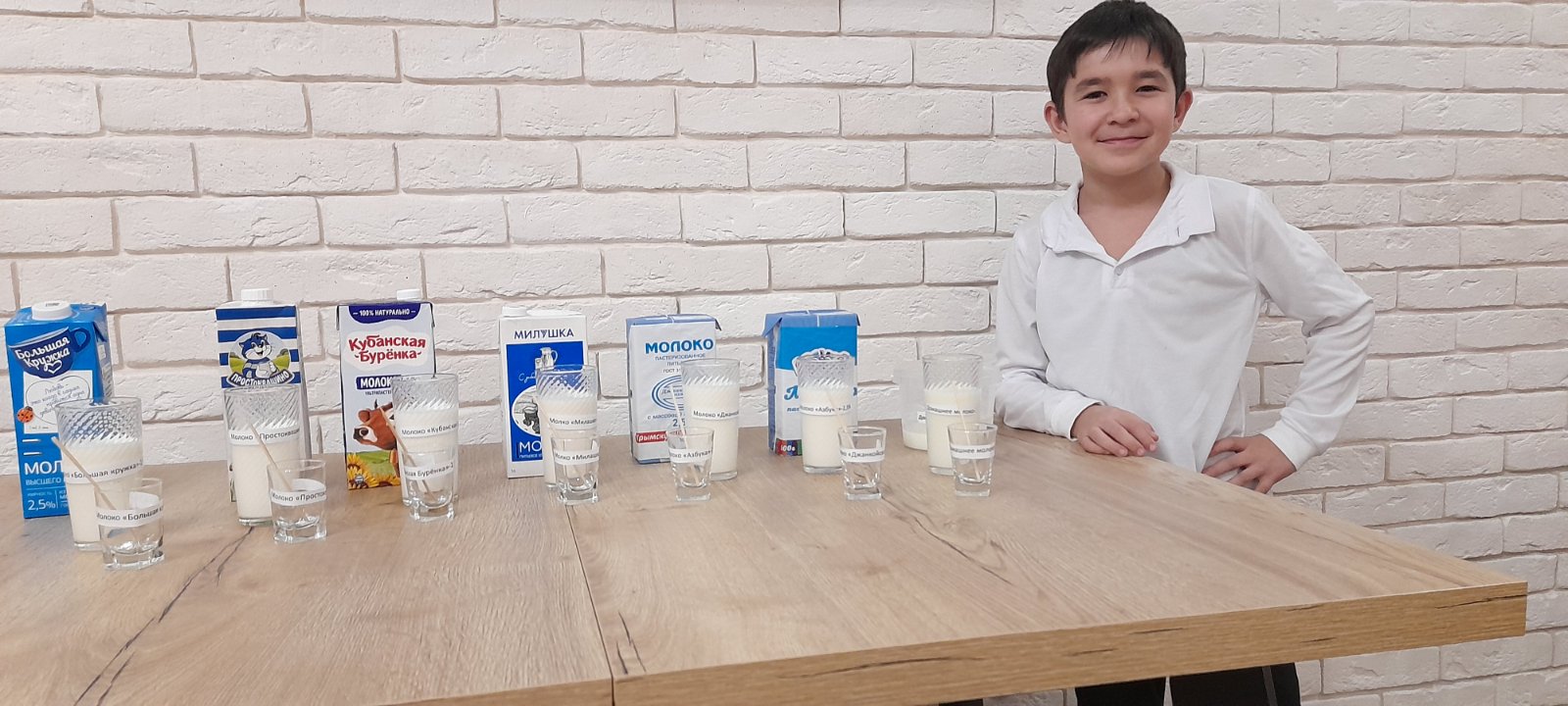 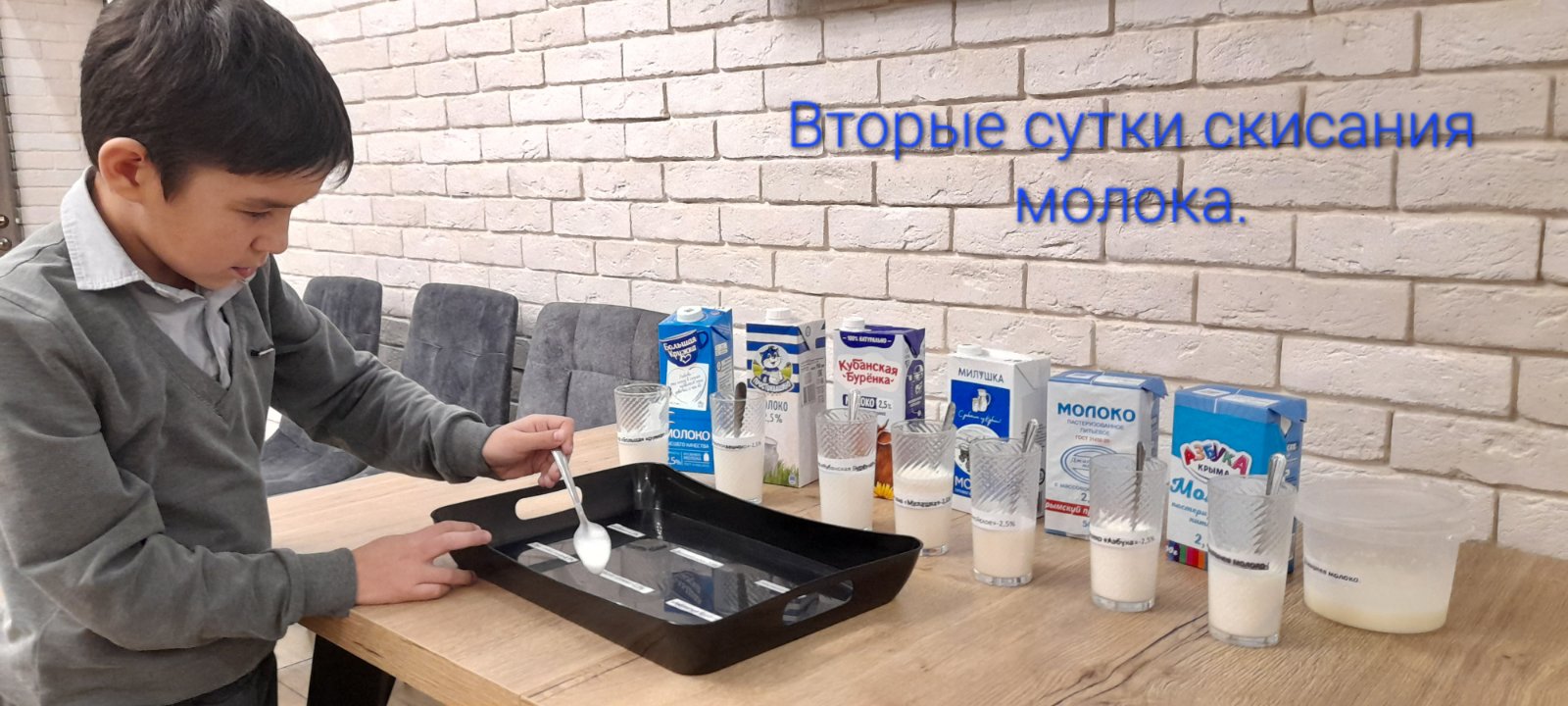 